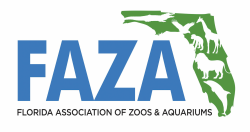 Voting Member
Facility ApplicationFacility ____________________________________________________________________Street Address ______________________________________________________________City _______________________________________________________________________State ____________  		Zip Code ________________Name and Position of 1st Facility Representative___________________________________________________________________________Signature of Facility Representative______________________________________________

Phone Number ( ______ )   ________-  _____________ ext ________________  E-mail _____________________________________________________________________Areas of Focus _________________________________________________________________________________________________________________________________________Name and Position of 2nd Facility Representative____________________________________________________________________________Signature of 2nd Facility Representative____________________________________________Phone Number ( ______ )   ________-  _____________ ext ________________  E-mail _____________________________________________________________________Areas of Focus _________________________________________________________________________________________________________________________________________E-mail or mail this to FAZA at the means below:
Tim Tetzlaff					Email: ttetzlaff@napleszoo.org
ATTN: FAZA Membership			
1590 Goodlette Rd N
Naples FL 34102